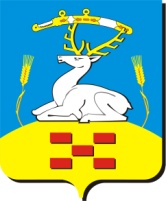 Собрание депутатов Увельскогомуниципального района Челябинской области( 457000, Челябинская область, п. Увельский ул. Советская – 26, тел. 3-18-09)_________________________________________________________________________  Р Е Ш Е Н И Е  «25»   сентября  2015 г.	                 	   		                                     № 4Об объявлении конкурса по отбору кандидатурна должность Главы Увельского муниципального районаВ соответствии с Федеральным законом от 6 октября 2003 года N 131-ФЗ "Об общих принципах организации местного самоуправления в Российской Федерации", Законом Челябинской области от 11.06.2015 N 189-ЗО «О некоторых вопросах правового регулирования организации местного самоуправления в Челябинской области», решением Собрания депутатов Увельского муниципального района от 21.07.2015 года № 52 «О Положении о порядке проведения конкурса по отбору кандидатур на должность Главы Увельского муниципального района Челябинской области»,Собрание депутатов Увельского муниципального районаРЕШАЕТ:1. Объявить конкурс по отбору кандидатур на должность Главы Увельского муниципального района.2. Назначить дату проведения конкурса по отбору кандидатур на должность Главы  Увельского муниципального района на 06 ноября 2015 года в 10 часов 00 минут в здании Администрации Увельского муниципального района, расположенном по адресу: Челябинская область, Увельский район,                    п. Увельский, ул. Советская, д. 26  (зал заседания).3. Установить, что прием документов для участия в конкурсе проводится в соответствии с Положением о порядке проведения конкурса по отбору кандидатур на должность Главы Увельского муниципального района Челябинской области, утвержденным решением Собрания депутатов Увельского муниципального района от 21.07.2015 № 52.Документы для участия в конкурсе представляются техническому секретарю комиссии в течение 15 календарных дней после дня официального опубликования настоящего решения по адресу: Челябинская область, Увельский район, п. Увельский,  ул. Советская,  д. 26, каб. 11 (Собрание депутатов Увельского муниципального  района).4. Опубликовать настоящее решение в газете «Настроение» и разместить на официальном сайте администрации Увельского муниципального района в  сети "Интернет".5. Контроль исполнения настоящего решения возложить на  председателя Собрания депутатов Увельского муниципального района (_______).Председатель Собрания депутатовУвельского муниципального района    _____________  Зяблин В.П.